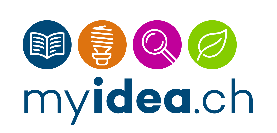 Ressources et points de contact pour les (futur-e-s) fondateurs/-trices Des ressources et des points de contact pour les (futur-e-s) fondateurs/-trices auxquels les apprenant-e-s peuvent faire appel sont listés ci-dessous. En raison de la structure fédérale de la Suisse, il existe peu de points de contact nationaux. Il est donc judicieux de faire ses propres recherches sur les organisations qui soutiennent des projets de création d’entreprise.Les points de contact principaux sont indiqués en vert. Les ressources soulignées sont des hyperliens qui renvoient directement au site Internet correspondant.NoRessourceRégionDétailsPremiers points de contactLes ressources suivantes sont adaptées à un premier entretien concernant l’idée entrepreneuriale. Soit vous obtiendrez un retour précieux, soit on vous communiquera le nom d’organisations pertinentes au sein du réseau concerné. Notamment IFJ est connu en Suisse pour donner de premiers conseils aux jeunes entrepreneurs et entrepreneuses. Les chambres d’industrie et de commerce régionales peuvent également communiquer aux jeunes fondateurs/-trices les bonnes adresses.Premiers points de contactLes ressources suivantes sont adaptées à un premier entretien concernant l’idée entrepreneuriale. Soit vous obtiendrez un retour précieux, soit on vous communiquera le nom d’organisations pertinentes au sein du réseau concerné. Notamment IFJ est connu en Suisse pour donner de premiers conseils aux jeunes entrepreneurs et entrepreneuses. Les chambres d’industrie et de commerce régionales peuvent également communiquer aux jeunes fondateurs/-trices les bonnes adresses.Premiers points de contactLes ressources suivantes sont adaptées à un premier entretien concernant l’idée entrepreneuriale. Soit vous obtiendrez un retour précieux, soit on vous communiquera le nom d’organisations pertinentes au sein du réseau concerné. Notamment IFJ est connu en Suisse pour donner de premiers conseils aux jeunes entrepreneurs et entrepreneuses. Les chambres d’industrie et de commerce régionales peuvent également communiquer aux jeunes fondateurs/-trices les bonnes adresses.Premiers points de contactLes ressources suivantes sont adaptées à un premier entretien concernant l’idée entrepreneuriale. Soit vous obtiendrez un retour précieux, soit on vous communiquera le nom d’organisations pertinentes au sein du réseau concerné. Notamment IFJ est connu en Suisse pour donner de premiers conseils aux jeunes entrepreneurs et entrepreneuses. Les chambres d’industrie et de commerce régionales peuvent également communiquer aux jeunes fondateurs/-trices les bonnes adresses.1MSM GroupInternationalAccompagnement pour le démarrage et la croissance d’une entreprise.2IFJ Startup SupportNationalAteliers gratuits sur les start-upÉvénements gratuitsCréation d’entreprise gratuiteRabais sur des prestations informatiques et autresOutil gratuit de business planConseil gratuit dans les domaines les plus variés, des questions juridiques à l’enregistrement de la marque et des questions de financement3Startup AcademyNationalSuivi abordable (CHF 80/mois) de start-up prometteuses dans toutes les phases de création4Swiss Startup FactoryNationalProgramme d’accélérationsPrestations de soutien (payantes)Formation sur le pitchInvestissements5Creative HubNationalPromotion d’idées de produits, de service et d’entreprise6WomenwayNationalRéseautage et événements divers pour les femmes dans l’économie7Swiss Startup AssociationNationalAssociation suisse de start-up8Chambres d’industries et de commerceRégionalPoints de contact concernant diverses questions économiques, y compris premiers conseils gratuits et/ou communication des bonnes adressesRéseautage9Centres de technologie et de création d’entrepriseRégionalAteliers et séminairesEspaces de coworking et bureauxProgrammes d’incubationSupport de start-up10Fondation StartfeldSuisse orientaleCoachingsÉvénementsEspaces de coworkingInvestissements11Startup CampusSuisse orientale et ZurichAteliers gratuits sur les start-upEspaces de coworkingProgramme d’incubationÉvénements gratuitsConférences spécialisées12Zentralschweiz InnovativSuisse centralePromotion de l’innovation13Albert Koechlin StiftungSuisse centraleAides au démarrage pour les jeunes entreprises14Impact Hubs 
(Accent mis sur les innovations durables et sociales)Bâle, Berne, Genève, Lausanne, Zurich, TessinÉvénementsHackathonsProgrammes d’incubationSupport de start-upEspaces de coworking15JungunternehmerforumGR, SG, TGRéseau et soutien pour les fondateurs/-trices16Be-advancedBEPromotion de l’innovation dans le canton de Berne17GENILEMGECoaching pour les nouvelles entreprises18Creapole SAJUSoutien à la création d’entreprises dans le canton du Jura19Jung-Unternehmer-ZentrumSGSupport de start-up20StartNetzwerk ThurgauTGPlateforme de soutien pour les start-up thurgoviennes21InnovaudVDPlateforme de promotion d’innovationsFormations sur les start-up et échanges d’expériencesLes ressources suivantes vous offrent des formations (gratuites) sur les start-up ou des échanges d’expériences avec d’autres entrepreneurs/-ses. Elles sont donc adaptées si vous souhaitez acquérir des connaissances spécifiques ou apprendre des autres. Par exemple, Innosuisse propose régulièrement à toute personne intéressée des formations sur les start-up axées sur différentes thématiques, et ce, dans différents endroits en Suisse.Formations sur les start-up et échanges d’expériencesLes ressources suivantes vous offrent des formations (gratuites) sur les start-up ou des échanges d’expériences avec d’autres entrepreneurs/-ses. Elles sont donc adaptées si vous souhaitez acquérir des connaissances spécifiques ou apprendre des autres. Par exemple, Innosuisse propose régulièrement à toute personne intéressée des formations sur les start-up axées sur différentes thématiques, et ce, dans différents endroits en Suisse.Formations sur les start-up et échanges d’expériencesLes ressources suivantes vous offrent des formations (gratuites) sur les start-up ou des échanges d’expériences avec d’autres entrepreneurs/-ses. Elles sont donc adaptées si vous souhaitez acquérir des connaissances spécifiques ou apprendre des autres. Par exemple, Innosuisse propose régulièrement à toute personne intéressée des formations sur les start-up axées sur différentes thématiques, et ce, dans différents endroits en Suisse.Formations sur les start-up et échanges d’expériencesLes ressources suivantes vous offrent des formations (gratuites) sur les start-up ou des échanges d’expériences avec d’autres entrepreneurs/-ses. Elles sont donc adaptées si vous souhaitez acquérir des connaissances spécifiques ou apprendre des autres. Par exemple, Innosuisse propose régulièrement à toute personne intéressée des formations sur les start-up axées sur différentes thématiques, et ce, dans différents endroits en Suisse.1Startup Grind ZurichInternationalÉchange d’expériences entre start-up2Venturelab 
(L’une des organisations de soutien de start-up les plus connues et les plus influentes en Suisse, cf. également
 Venture Kick et 
 Venture Leaders)NationalAteliers gratuits sur les start-up3Innosuisse(Agence de promotion de l’innovation financée par la Confédération)NationalAteliers gratuits sur les start-up4Startup Weekend SchweizNationalÉvénements: Développement d’un concept entrepreneurial en 48 h5Young Enterprise SwitzerlandNationalDes élèves et des jeunes fondent des micro-entreprises6Pioneers’ Club PCUNationalÉchange de connaissances entre jeunes structures et entreprises bien établiesPlateformes et forumsVous trouverez ci-après quelques sites Internet, plateformes d’innovation et forums. Ceux-ci servent à se renseigner sur les actualités régionales et nationales du monde des start-up, à trouver les ressources nécessaires et à étendre son propre réseau.Plateformes et forumsVous trouverez ci-après quelques sites Internet, plateformes d’innovation et forums. Ceux-ci servent à se renseigner sur les actualités régionales et nationales du monde des start-up, à trouver les ressources nécessaires et à étendre son propre réseau.Plateformes et forumsVous trouverez ci-après quelques sites Internet, plateformes d’innovation et forums. Ceux-ci servent à se renseigner sur les actualités régionales et nationales du monde des start-up, à trouver les ressources nécessaires et à étendre son propre réseau.Plateformes et forumsVous trouverez ci-après quelques sites Internet, plateformes d’innovation et forums. Ceux-ci servent à se renseigner sur les actualités régionales et nationales du monde des start-up, à trouver les ressources nécessaires et à étendre son propre réseau.1Startup.chNationalListe des meilleures start-upListe des investisseurs et investisseuses actifsProfils d’entreprise gratuits pour plus de visibilité2StartwerkNationalBlog sur le monde des start-up en Suisse3Startupticker.chNationalBandeau d’information sur le monde des start-up en SuisseListe avec les prêts et investissements disponibles4Startups.chNationalPortail pour les créations d’entreprises5Swiss Finance StartupsNationalAssociation de start-up du secteur financier6CofoundmeNationalAppariement entre fondateurs/-trices et membres de l’équipe7PlatinnSuisse romandePlateforme d’innovations en Suisse romande8KMU-Zentrum GraubündenGRPlateforme d’innovations9Fondation The ArkVSPlateforme d’innovations10Technologieforum ZugZGRéseau d’innovationsFinances et investissementsLes organisations suivantes proposent différentes formes de financement, du financement de départ (lesdits early-stage investments, angel investments ou seed investments) au financement de croissance (dits venture capital investments). Les organisations qui offrent des prêts, des crédits et un crowdfunding et/ou qui se portent garantes sont également listées.Finances et investissementsLes organisations suivantes proposent différentes formes de financement, du financement de départ (lesdits early-stage investments, angel investments ou seed investments) au financement de croissance (dits venture capital investments). Les organisations qui offrent des prêts, des crédits et un crowdfunding et/ou qui se portent garantes sont également listées.Finances et investissementsLes organisations suivantes proposent différentes formes de financement, du financement de départ (lesdits early-stage investments, angel investments ou seed investments) au financement de croissance (dits venture capital investments). Les organisations qui offrent des prêts, des crédits et un crowdfunding et/ou qui se portent garantes sont également listées.Finances et investissementsLes organisations suivantes proposent différentes formes de financement, du financement de départ (lesdits early-stage investments, angel investments ou seed investments) au financement de croissance (dits venture capital investments). Les organisations qui offrent des prêts, des crédits et un crowdfunding et/ou qui se portent garantes sont également listées.1Swiss Startup InvestInternationalPlateforme d’appariement avec accent mis sur les projets de haute technologie pour les investisseurs et les start-up.2Brains to VentureInternationalEntreprise associée et réseau d’investisseurs privés3Go BeyondInternationalEarly-stage investments4Venture Kick 
(cf. aussi Venturelab et Venture Leaders)NationalInvestissements en trois phases: Phase d’idée, phase de modèle d’entreprise et phase de marchéCoachings pour les fondateurs prometteurs et fondatrices prometteuses5CrowdifyNationalPlateforme de crowdfunding6BAS – Business Angels SwitzerlandNationalAssociation d’investisseurs providentiels7Fonds pionnier MigrosNationalFonds de promotion pour les projets novateurs8Fonds d’innovation de la Banque Alternative SuisseNationalPrêts et cautions pour les jeunes entreprises9Microcrédit Solidaire Suisse MSSNationalMicrocrédits jusqu’à CHF 30 00010StartAngels NetworkNationalAssociation d’investisseurs providentiels11Swiss ICT Investor Club SICTICNationalPlateforme d’appariement pour les investisseurs providentiels et les start-up12Venture ValuationNationalConseils et informations gratuites sur les évaluations d’entreprises13WemakeitNationalPlateforme de crowdfunding14Zürcher Kantonalbank – Startup Finance/PionierNationalFinancement initial des start-up de haute technologie15FIT – Fondation pour l’innovation technologiqueSuisse romandeInvestissements pour les start-up en Suisse romande16Stiftung zur Förderung von Neuunternehmen (SFN)Suisse centralePrêts sans intérêts pour les jeunes entreprises17Verein GO! Ziel selbständigRégion de ZurichMicrocrédits jusqu’à CHF 40 000 pour les personnes avec des idées d’entreprise18Fondation pour l’innovation technologiqueBE, FR, JU, NE, SOEarly-stage-investments (seed phase)19MSM InvestorenvereinigungSH, ZHAssociation d’investisseurs providentiels20Capital Risque FribourgFRInvestissements pour les start-up à haut potentiel de croissance21Fondation Seed Capital FribourgFRPrêts sans intérêts jusqu’à CHF 300 000 (seed phase)22FAE – Fondation d’aide aux entreprisesGEInvestissements23FITEC – Fondation d’impulsion technologique et économiqueJUInvestissements pour les start-up dans le canton du Jura24Innovationsstiftung der Schwyzer KantonalbankSZFinancement de croissance et plan de relèveConcours, programmes d’incubation et d’accélérationDes concours pour les jeunes entreprises ainsi que des programmes d’incubation et d’accélération sont listés ci-dessous. Les programmes d’accélération durent habituellement trois à quatre mois et offrent un soutien avec des coachings, des présentations, du réseautage et des investissements. Un programme d’accélération finit généralement par un concours de pitch devant des investisseurs et investisseuses ainsi que d’autres tiers intéressés. Une candidature et une cession de parts d’entreprise sont normalement nécessaires pour participer à de tels programmes, étant donné qu’ils investissent aussi directement un certain montant dans les start-up qui participent. En revanche, les programmes d’incubation ne sont pas limités dans le temps, mais peuvent offrir les mêmes ressources que les programmes d’accélération même si celles-ci varient fortement entre les différents incubateurs. Une candidature est également nécessaire pour participer aux programmes d’incubation. Dans la plupart des cas, il n’est pas nécessaire de céder des parts d’entreprise. Tandis que les programmes d’accélération mettent l’accent sur la croissance de start-up existantes avec un modèle d’entreprise qui fonctionne, les incubateurs sont plutôt spécialisés dans les jeunes entrepreneurs et entrepreneuses ayant une bonne idée.Concours, programmes d’incubation et d’accélérationDes concours pour les jeunes entreprises ainsi que des programmes d’incubation et d’accélération sont listés ci-dessous. Les programmes d’accélération durent habituellement trois à quatre mois et offrent un soutien avec des coachings, des présentations, du réseautage et des investissements. Un programme d’accélération finit généralement par un concours de pitch devant des investisseurs et investisseuses ainsi que d’autres tiers intéressés. Une candidature et une cession de parts d’entreprise sont normalement nécessaires pour participer à de tels programmes, étant donné qu’ils investissent aussi directement un certain montant dans les start-up qui participent. En revanche, les programmes d’incubation ne sont pas limités dans le temps, mais peuvent offrir les mêmes ressources que les programmes d’accélération même si celles-ci varient fortement entre les différents incubateurs. Une candidature est également nécessaire pour participer aux programmes d’incubation. Dans la plupart des cas, il n’est pas nécessaire de céder des parts d’entreprise. Tandis que les programmes d’accélération mettent l’accent sur la croissance de start-up existantes avec un modèle d’entreprise qui fonctionne, les incubateurs sont plutôt spécialisés dans les jeunes entrepreneurs et entrepreneuses ayant une bonne idée.Concours, programmes d’incubation et d’accélérationDes concours pour les jeunes entreprises ainsi que des programmes d’incubation et d’accélération sont listés ci-dessous. Les programmes d’accélération durent habituellement trois à quatre mois et offrent un soutien avec des coachings, des présentations, du réseautage et des investissements. Un programme d’accélération finit généralement par un concours de pitch devant des investisseurs et investisseuses ainsi que d’autres tiers intéressés. Une candidature et une cession de parts d’entreprise sont normalement nécessaires pour participer à de tels programmes, étant donné qu’ils investissent aussi directement un certain montant dans les start-up qui participent. En revanche, les programmes d’incubation ne sont pas limités dans le temps, mais peuvent offrir les mêmes ressources que les programmes d’accélération même si celles-ci varient fortement entre les différents incubateurs. Une candidature est également nécessaire pour participer aux programmes d’incubation. Dans la plupart des cas, il n’est pas nécessaire de céder des parts d’entreprise. Tandis que les programmes d’accélération mettent l’accent sur la croissance de start-up existantes avec un modèle d’entreprise qui fonctionne, les incubateurs sont plutôt spécialisés dans les jeunes entrepreneurs et entrepreneuses ayant une bonne idée.Concours, programmes d’incubation et d’accélérationDes concours pour les jeunes entreprises ainsi que des programmes d’incubation et d’accélération sont listés ci-dessous. Les programmes d’accélération durent habituellement trois à quatre mois et offrent un soutien avec des coachings, des présentations, du réseautage et des investissements. Un programme d’accélération finit généralement par un concours de pitch devant des investisseurs et investisseuses ainsi que d’autres tiers intéressés. Une candidature et une cession de parts d’entreprise sont normalement nécessaires pour participer à de tels programmes, étant donné qu’ils investissent aussi directement un certain montant dans les start-up qui participent. En revanche, les programmes d’incubation ne sont pas limités dans le temps, mais peuvent offrir les mêmes ressources que les programmes d’accélération même si celles-ci varient fortement entre les différents incubateurs. Une candidature est également nécessaire pour participer aux programmes d’incubation. Dans la plupart des cas, il n’est pas nécessaire de céder des parts d’entreprise. Tandis que les programmes d’accélération mettent l’accent sur la croissance de start-up existantes avec un modèle d’entreprise qui fonctionne, les incubateurs sont plutôt spécialisés dans les jeunes entrepreneurs et entrepreneuses ayant une bonne idée.1MassChallenge Switzerland (l’un des programmes d’accélération les plus connus au monde)InternationalProgrammes d’accélération2Venture Leaders 
(cf. aussi Venturelab et Venture Kick)NationalVoyages destinés aux start-up prometteuses dans des endroits mondialement connus pour des branches spécifiques3>>venture>>NationalConcours national de start-up4FinTechF10NationalProgrammes d’incubation et d’accélération pour les projets FinTech5Swiss Prime Site AcceleratorNationalProgrammes d’accélération pour les start-up en lien avec le domaine de l’immobilierConférences et événementsUne sélection des conférences et des événements les plus importants et les plus connus du domaine de l’entrepreneuriat en Suisse sont listés ci-dessous.Conférences et événementsUne sélection des conférences et des événements les plus importants et les plus connus du domaine de l’entrepreneuriat en Suisse sont listés ci-dessous.Conférences et événementsUne sélection des conférences et des événements les plus importants et les plus connus du domaine de l’entrepreneuriat en Suisse sont listés ci-dessous.Conférences et événementsUne sélection des conférences et des événements les plus importants et les plus connus du domaine de l’entrepreneuriat en Suisse sont listés ci-dessous.1START GlobalNationalDifférents événements du domaine de l’entrepreneuriat2TOP 100 Swiss Startup AwardNationalCérémonie annuelle qui récompense les 100 start-up suisses les plus prometteuses3Swiss Innovation ForumNationalConférence sur l’innovationRemise des Swiss Technology Awards4Swiss Startup DaysNationalConférence sur les start-up avec ateliers, concours de pitch et réseautageEspaces de coworking et bureauxLes espaces de coworking offrent des places de travail ou des bureaux individuels dans un complexe avec d’autres jeunes entreprises. Les espaces de coworking et les bureaux sont en partie spécialement aménagés pour certains types d’innovations et offrent les ressources appropriées (par ex. imprimantes 3D ou installations pour la réalité virtuelle).Espaces de coworking et bureauxLes espaces de coworking offrent des places de travail ou des bureaux individuels dans un complexe avec d’autres jeunes entreprises. Les espaces de coworking et les bureaux sont en partie spécialement aménagés pour certains types d’innovations et offrent les ressources appropriées (par ex. imprimantes 3D ou installations pour la réalité virtuelle).Espaces de coworking et bureauxLes espaces de coworking offrent des places de travail ou des bureaux individuels dans un complexe avec d’autres jeunes entreprises. Les espaces de coworking et les bureaux sont en partie spécialement aménagés pour certains types d’innovations et offrent les ressources appropriées (par ex. imprimantes 3D ou installations pour la réalité virtuelle).Espaces de coworking et bureauxLes espaces de coworking offrent des places de travail ou des bureaux individuels dans un complexe avec d’autres jeunes entreprises. Les espaces de coworking et les bureaux sont en partie spécialement aménagés pour certains types d’innovations et offrent les ressources appropriées (par ex. imprimantes 3D ou installations pour la réalité virtuelle).1Espaces CoworkingRégionalEspaces de coworking2TechnoparksZurich, Argovie, Tessin, Liechtenstein, Lucerne, Schlieren, Winterthour, GrisonsÉvénementsEspaces de coworking et bureauxAutresDans la liste ci-dessous figurent d’autres ressources intéressantes pour les jeunes entrepreneurs et entrepreneuses, mais qui n’entrent pas forcément dans les catégories indiquées précédemment. Comme pour les autres catégories, la liste n’est pas exhaustive.AutresDans la liste ci-dessous figurent d’autres ressources intéressantes pour les jeunes entrepreneurs et entrepreneuses, mais qui n’entrent pas forcément dans les catégories indiquées précédemment. Comme pour les autres catégories, la liste n’est pas exhaustive.AutresDans la liste ci-dessous figurent d’autres ressources intéressantes pour les jeunes entrepreneurs et entrepreneuses, mais qui n’entrent pas forcément dans les catégories indiquées précédemment. Comme pour les autres catégories, la liste n’est pas exhaustive.AutresDans la liste ci-dessous figurent d’autres ressources intéressantes pour les jeunes entrepreneurs et entrepreneuses, mais qui n’entrent pas forcément dans les catégories indiquées précédemment. Comme pour les autres catégories, la liste n’est pas exhaustive.1Gebert Rüf StiftungNationalFondation avec différentes activités de promotion de l’entrepreneuriat en Suisse2EIT FoodNationalSoutien pour les start-up dans l’industrie alimentaire3ESA BIC SwitzerlandNationalSoutien pour les start-up en lien avec/dans les domaines d’application de l’aéronautique4Swisscom StartUpNationalSoutien et rabaisCoachingsEspaces de coworkingÉvénements et concoursInvestissementsExpansion internationale5PostVentureNationalCollaborationInvestissementsRéseautage6ZühlkeNationalCoaching et soutien durant toutes les phases du processus de création d’entreprise7Unicorn LabsNationalAide au développement de prototypes8Microsoft for StartupsNationalRabais et soutien pour les start-up à partir de la phase de démarrage (seed phase)9IST Industrie- und Technozentrum SchaffhausenSHPromotion de l’innovation et diffusion de la technologie10Scale-Up VaudVDProgramme de soutien pour les scale-up